Skills Summary25 years experience as Medical Transcriptionist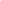 Typing skills of 120 wpm. Knowledge of medical terminology and the various medical specialties as required in areas of responsibility. Excellent auditory and keyboarding skillsAbility to work and communicate in a positive and cooperative manner. Knowledge of Photoshop, graphic design. Ability to use designated reference materials. Ability to operate designated word processing. Strong physical ability and stamina to perform the essential functions of the position. Willingness to further education either by schooling or on-the-job trainingEmployment History SurfkY News Group - Madisonville, KYData Entry/Content Specialist/Graphics, 2010 to PresentPosition Responsibilities: Formatting and proofing of stories before going live online. Create graphics as needed for stories. Women Only Fitness – Madisonville, KYFront desk staff, Opener, 2011 to 2013 (Monday and Wednesday mornings 5:30 a.m. - 8:00 a.m.)Medical Transcription – Brooks Horsley, M.D., Radiologist - Madisonville, KYIC - Radiology Transcriptionist, 2004 to Present (2 evenings a week)Position Responsibilities: Collect microcassette tape, accurately transcribed MRI, CT, Ultrasound, and Plain films and fax to appropriate facilities in a timely manner.Medical Transcription - Bluegrass Mobile X-ray - Madisonville, KYIC - Radiology Transcriptionist, 2004 to 2011 (five evenings a week)Position Responsibilities: Collect microcassette tape, accurately transcribed Plain films and fax to appropriate facility in a timely manner.Rural King – Madisonville, KYCashier, 2008 - 2009Medical Transcription - Sandidge Office Services - Madisonville, KY Medical Transcriptionist  2004 to 2010 (company bought out by another company)Position Responsibilities: Transcribed in-house as well as outlying satellite clinics when needed. Trained new employees, verifying accuracy of patient information such as name and identification number; verify accuracy of transcription for correct punctuation, grammar, and spelling. I was sent to outlying clinics for overflow work. Work Types: Psychiatric, Family Practice,  Physical Therapy, Radiology, Acute Care, Basic 4 Medical Transcription - William F. Smith, M.D., Dermatology - Madisonville, KYIC - Medical Transcriptionist, 2003 - 2004Position Responsibilities: Collect microcassette tape, accurately transcribed Dermatology reports and fax to appropriate facility in a timely manner.medical Transcription – MultiCare Specialists, PSC - Madisonville, KYFull time Medical Transcriptionist - (Company now owned by OMHS), 1995 to 2002Position Responsibilities: Transcribed in-house; Trained new employees, verifying accuracy of patient information such as name and identification number; verify accuracy of transcription for correct punctuation, grammar, and spelling. Work Types: Family Practice, Emergency Medicine, Occupational Therapy, Physical Therapy, Cardiology, Orthopedics, Radiology, Women’s Healthcare, ENT, and Urology.Legal Secretary - People Plus - Madisonville, KYHired by People Plus to work at various lawyer offices for temporary help -1995Medical Transcription – Telemed, Inc. - Madisonville, KYFull time Medical Transcriptionist - CLOSED (no way to contact) 1995Work Types: Family Practice, Emergency Medicine, Physical TherapyMedical Transcription - Regional Medical Center - Madisonville, KYFull time Medical Transcriptionist - (Now named Baptist Health) - 1991 - 1995Position Responsibilities: Transcribed in-house, verifying accuracy of patient information such as name and identification number; verify accuracy of transcription for correct punctuation, grammar, and spelling. I was transferred to the Radiology Department and single-handedly kept the transcription department running smoothly and with a 24 hour turnaround time. Work Types: Family Practice, Emergency Medicine, Occupational Therapy, Physical Therapy, Cardiology, Orthopedics, Radiology, Women’s Healthcare, ENT, and Urology.Medical Transcription – Trover Clinic - Madisonville, KYFull Time Medical Transcriptionist - Rotated through Earlington, Madisonville, Princeton Satellites, 1987 to 1991Position Responsibilities: Transcribed in-house at multiple clinic satellites as needed, verifying accuracy of patient information such as name and identification number; verify accuracy of transcription for correct punctuation, grammar, and spelling. Work Type: Family Practice. Wendy's Restaurant – Madisonville, KYWaitress, 1985 to 1987EducationHealth Occupation Annex– Madisonville, KYMedical Office Secretary Degree, 1987 (11 month course)Madisonville North Hopkins High School – Madisonville, KYBusiness Degree, 1985HobbiesVolunteering Glema Mahr Fine Arts Center Free Cakes for KidsHopkins County Humane Society